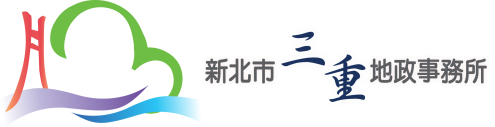 106年度第4季網站線上投票統計分析報告辦理依據：新北市三重地政事務所網站管理要點投票時間：106年10月1日至12月31日投票方式：選項式網路線上投票統計對象：本所網站使用者投票人次：  84人投票主題與民眾參與情形：【主題1】1. 請問您知道超商可以申請第2類電子謄本嗎?　□ 知道□ 不知道□ 其他：＿＿＿＿＿＿＿＿＿＿＿＿＿＿＿＿＿＿＿【主題2】2. 請問您知道可以線上預約申請延時服務嗎?　□ 知道□ 不知道□ 其他：＿＿＿＿＿＿＿＿＿＿＿＿＿＿＿＿＿＿＿【主題3】3. 請問您知道可以使用通訊軟體如line、skype等與本所連線做諮詢服務嗎?□ 知道□ 不知道□ 其他：＿＿＿＿＿＿＿＿＿＿＿＿＿＿＿＿＿＿＿宣導執行效益與結果分析：此次投票區間為106年10月1日至12月31日，題目由本所提供的多元化服務中，挑選與合乎民眾權益最相關的問題，透過各種管道推廣之便民措施，並經由這次的投票活動，讓民眾得知本所宣導的地政業務，以達到宣傳各項措施之效果。	經由次次投票結果得知，民眾對於本所線上預約延時服務的知悉度不夠，共有24位民眾回答不知道，為此次投票中民眾回答對於本所便民服務「不知道」這項便民服務中最高的。本所的線上預約延時服務共有15項服務可供民眾使用，預約時間為星期一至星期五0800-1700(例假日不算)，民眾申辦預約後隔天1730-1830即可來所申辦服務，對於不方便請假或上下班時間與本所相同的民眾來說，這項服務應很方便民眾，卻因為宣傳不夠使得民眾不知道此項服務，故應加強宣導，讓多數的民眾能夠得知這項服務便利民眾。 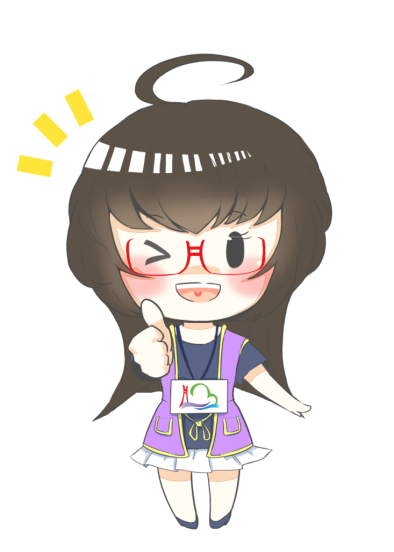 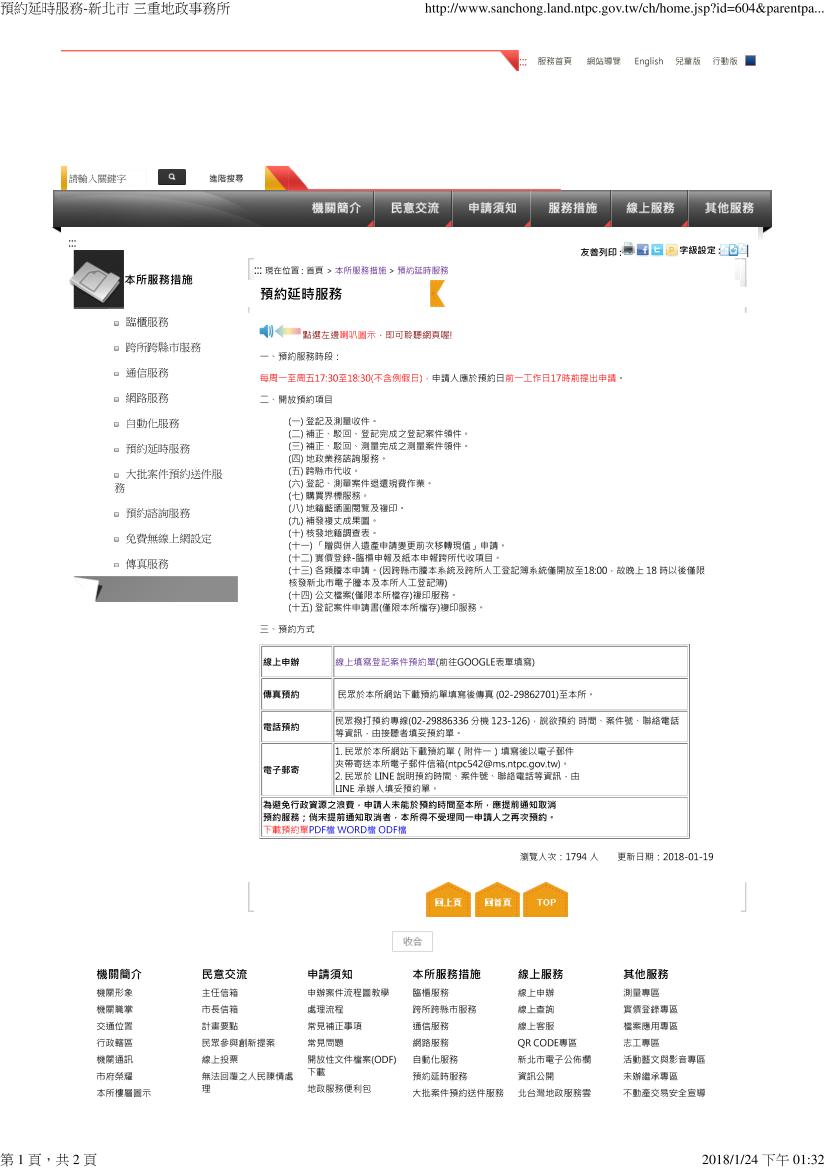 知道不知道其他意見投票人數72120答覆比例86%14%0%知道不知道其他意見投票人數60240答覆比例71%29%0%知道不知道其他意見投票人數8040答覆比例95%5%0%